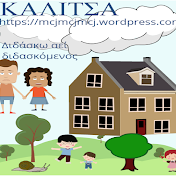       Ονοματεπώνυμο : … ……………………………………………………………………………………………1.   Ανεβαίνω ανά 10 έως το 50.2.  Μετρώ τα κυκλάκια και υπολογίζω.3.  Γράφω τρεις μεγαλύτερους αριθμούς από αυτόν που βλέπω.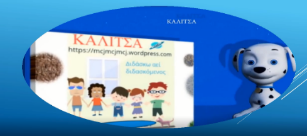 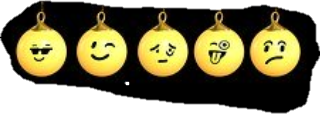 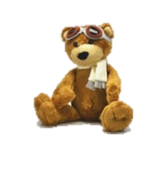                                                 10  +       +       =                                                                +        +        +      =3391747